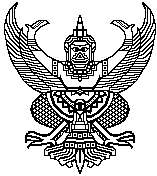 บันทึกข้อความส่วนราชการ...................................................................................................................................................................  โทร. ................................ที่   .................................................................................................................... วันที่................................................................................................เรื่อง   ขออนุมัติทุนสนับสนุนผลงานที่ได้รับการจดทะเบียนลิขสิทธิ์ อนุสิทธิบัตร และสิทธิบัตรเรียน   คณะกรรมการพิจารณาให้ทุนสนับสนุนผลงานที่ได้รับการจดทะเบียนลิขสิทธิ์ อนุสิทธิบัตร และสิทธิบัตรข้าพเจ้าขอรับการสนับสนุนงบประมาณจากผลงานที่ได้รับการจดทะเบียนลิขสิทธิ์ อนุสิทธิบัตร และสิทธิบัตรตามรายละเอียดดังนี้1. ชื่อ (นาย/นาง/นางสาว) ............................................ นามสกุล .......................................................... สังกัดสาขาวิชา …………………….…………….
 	คณะ/สถาบัน/วิทยาลัย/สำนัก/ศูนย์ ........................................................................................................................................................	E-mail.............................................................................................. โทรศัพท์ ........................................................................................................2. ชื่อผลงาน/การประดิษฐ์/การสร้างสรรค์  ................................................................................................................................................................ 
    .................................................................................................................................................................................................................................    .................................................................................................................................................................................................................................	ประเภททรัพย์สินทางปัญญา		  สิทธิบัตรการประดิษฐ์		จำนวนเงินสนับสนุน...................................บาท								  สิทธิบัตรการออกแบบผลิตภัณฑ์	จำนวนเงินสนับสนุน...................................บาท								  อนุสิทธิบัตร			จำนวนเงินสนับสนุน...................................บาท								  ลิขสิทธิ์			จำนวนเงินสนับสนุน...................................บาท	    เลขที่สิทธิบัตร/อนุสิทธิบัตร/ทะเบียนเลขที่ ………...................................................................................................................................................	ข้าพเจ้าขอรับรองว่าข้อความข้างต้นเป็นจริงทุกประการ พร้อมนี้ได้แนบหลักฐานประกอบการขออนุมัติจ่าย จำนวนอย่างละ 1 ชุด ดังนี้หลักฐานการขอรับเงินทุนสนับสนุน (กรุณาแนบหลักฐานให้ครบถ้วน) 1. สำเนาหนังสือสำคัญการจดทะเบียนทรัพย์สินทางปัญญา 2. สำเนาบัตรประชาชน (นำส่งเมื่อแจ้งผลพิจารณาอนุมัติ) 3. ใบสำคัญรับเงิน (นำส่งเมื่อแจ้งผลพิจารณาอนุมัติ) 4. สำเนาหน้าสมุดบัญชีธนาคาร (นำส่งเมื่อแจ้งผลพิจารณาอนุมัติ)		จึงเรียนมาเพื่อโปรดพิจารณาลงชื่อ .................................................................		      					 (..........................................................................)	  	          				                       ผู้ขอรับทุนคำรับรองของคณบดี/ผู้อำนวยการ	ขอรับรองว่าการขอรับการสนับสนุนงบประมาณ ดังกล่าว เป็นไปตามข้อกำหนดของมหาวิทยาลัยลงชื่อ .................................................................	      					      (.................................................................)	                                                                                ผู้รับรองเรียน  คณะกรรมการพิจารณาให้ทุนสนับสนุนผลงานที่ได้รับการจดทะเบียนลิขสิทธิ์ อนุสิทธิบัตร และสิทธิบัตรได้ตรวจสอบแล้วเห็นควร          มีสิทธิ์ได้รับการสนับสนุน จำนวน ..............................บาท           ไม่เป็นไปตามประกาศเห็นควรแจ้งกลับผู้ขอรับทุน เนื่องจาก......................................................................................................(ลงชื่อ)....................................................ผู้ตรวจสอบ                              (นายพงศกร  ทองพันธุ์)           ผู้ตรวจสอบ                                                                                                                                 วันที่..............................................................      ความคิดเห็นคณะกรรมการ
  อนุมัติ …………………………………บาท  
  ไม่อนุมัติ เนื่องจาก………………………………………………………………………………..……………………………….……………………………….